10 ноября состоялось родительское собрание по вопросам проведения ГИА в форме ЕГЭ  в 2017 году. Вопросы: -  Порядок проведения итогового сочинения (изложения) (о сроках, процедуре проведения итогового сочинения (изложения), о времени и месте ознакомления с результатами итогового сочинения (изложения))-  порядок проведения ГИА (о сроках, местах и порядке подачи заявлений на прохождение ГИА, в том числе в форме ЕГЭ) Родители (законные представители) и обучающиеся МОУ «Сумпосадская СОШ» познакомились с нормативно-правовой базой проведения итогового сочинения (изложения), Единого государственного экзамена  в образовательном учреждении в 2017 году (Федеральный закон от 29.12.2012г. №273 ФЗ «Об образовании в Российской Федерации», «Порядком проведения государственной итоговой аттестации по образовательным программам среднего общего образования», утверждённым приказом Министерства образования и науки Российской Федерации от 26.12.2013г. №1400, приказами и другими нормативными документами Министерства образования Республики Карелия об организации и проведения ЕГЭ в 2017 году, приказами отдела образования АМО «Беломорский муниципальный район»).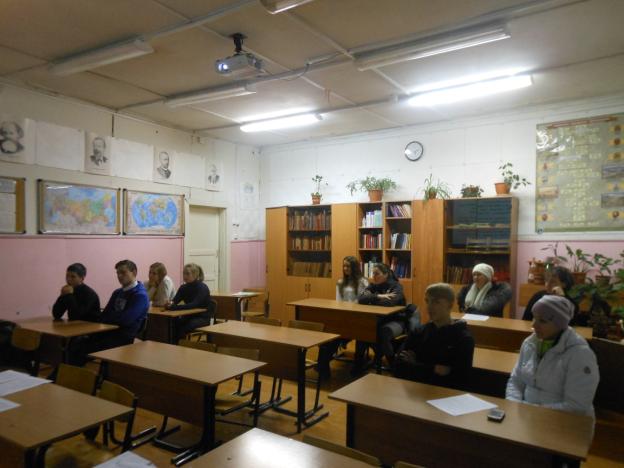 Классный руководитель                 О.А. Титова